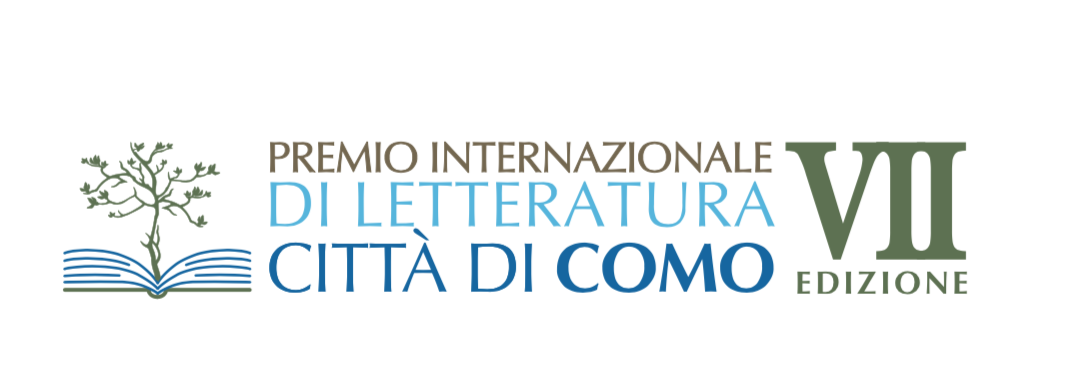 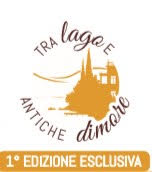 Comunicato stampa                                                                       Como, giugno 2020 PREMIO INTERNAZIONALE DI LETTERATURACITTÀ DI COMOVII EDIZIONECultura italiana in lutto, il Premio esprime il suo cordoglio per la scomparsa del filosofo Giulio Giorello“Con Giulio Giorello, scomparso lo scorso 15 gigno a 75 anni – dice il fondatore del ‘Città di Como’ Giorgio Albonico - il nostro Premio perde non solo un giurato ma anche un amico. Filosofo della scienza, intellettuale e studioso poliedrico,  Giorello  con  Edoardo Boncinelli nel settore della saggistica credo abbia elevato la qualità già molto alta dei giurati, in particolare rapporto alla cultura scientifica che ha contribuito a diffondere, opera grandemente meritoria in una Nazione come la nostra che ne è purtroppo carente. Le volte che ho avuto modo di parlare con lui ho colto sempre una sottile vena ironica e una intelligenza non comune. Era attento, mai supponente e pesava ogni parola che pronunciava. Si capiva che era un uomo libero, non apparteneva a nessuna Chiesa; lontano da quei condizionamenti mentali che ci incatenano alla ovvietà e alle convenzioni banali”. “Sapeva essere disincantato  - prosegue Albonico - tanto che non temeva né  trovava riduttivo per un intellettuale quale era, citare Tex Willer o Topolino essendo un grande estimatore dei fumetti. Diceva che importante è conservare la tolleranza delle differenti opinioni perché nella discussione che ne nasce, si trova una grande occasione per crescere. Mi piace ricordare le parole di Boncinelli che lo conobbe bene, riferite dal ‘Corriere della Sera’: ‘Era una delle voci più penetranti, libere e pulite del mondo culturale, era in grado di parlare di tutto senza sforzo, aveva una apertura mentale e una onestà intellettuale che non ho mai incontrato in altri’. Ora lui grande amante della libertà, ha trovato quella vera e vi riposa”.Ricordiamo che l’associazione Eleutheria che organizza il premio, giunto quest’anno alla settima edizione, ha deciso di prorogare di un mese il termine di consegna degli elaborati in linea con quanto prescritto dal bando. Tra le principali novità di quest’anno: 20mila euro di montepremi complessivo, il corso di scrittura creativa e una sezione dedicata ai testi autobiografici.  Contenuti multimediali (interviste, photogallery) sono disponibili sul sito del premio all’indirizzo www.premiocittadicomo.it  e sulla pagina YouTube del premio.UN SUCCESSO CHE SI RINNOVA DI ANNO IN ANNOSul sito www.premiocittadicomo.it è disponibile il Bando completo della VII Edizione del Premio Internazionale di Letteratura Città di Como, l’appuntamento con libri e autori, narrativa e poesia,  saggistica e autobiografia, opere inedite e edite, reportage fotografici e video, che dal 2014 nella città di Plinio il Vecchio e Alessandro Volta promuove a più livelli l’interesse per la letteratura. E lo fa da sempre anche grazie a una proposta di eventi culturali pensati per favorire il turismo e la valorizzazione di un territorio che ha il bello e il sapere nel Dna, meta di elezione di artisti internazionali dai tempi del “Grand Tour” fino ai divi di Hollywood come George Clooney.Il Premio Internazionale di Letteratura Città di Como opera in ambito nazionale e internazionale ed è aperto agli scrittori professionisti ed esordienti, in prosa e in poesia, ai saggisti, ai divulgatori e a chiunque voglia cimentarsi in opere creative multimediali. L’elenco completo degli autori premiati nell’edizione 2019 è a questo indirizzo: https://premiocittadicomo.it/i-vincitori-della-vi-edizione/.La scadenza per partecipare alla settima edizione come detto è stata prorogata al 20 luglio 2020 e tutte le norme di partecipazione sono sul sito del Premio all’indirizzo www.premiocittacomo.it. Lo scrittore Andrea Vitali, tra i narratori più amati dal pubblico italiano, presiede anche quest’anno la giuria tecnica, di cui fanno parte prestigiose personalità della letteratura, del giornalismo, della critica e della fotografia: basti citare Dacia Maraini, Edoardo Boncinelli, Giovanni Gastel.  Ideato e organizzato da Giorgio Albonico, il Premio Internazionale di Letteratura Città di Como ha riscosso crescenti consensi non solo in Italia ma anche all’estero. Nelle precedenti edizioni sono stati migliaia i partecipanti fra scrittori e artisti. Solo nel 2019 il premio ha ricevuto ben 2.600 opere da valutare nelle varie sezioni.LE NOVITÀ DELLA VII EDIZIONE La VII edizione quest’anno si arricchisce di una nuova sezione dedicata alla scrittura autobiografica. Si può partecipare con una narrazione in prosa in cui l’autore rievochi i fatti o i periodi importanti nel proprio percorso di vita. L’autore prende coscienza di sé attraverso i ricordi, diventando con la sua analisi protagonista delle vicende narrate. Tra le novità del 2020 anche il Corso di Scrittura Creativa e book therapy tenuto da Massimo Tallone, scrittore e saggista di fama nazionale, che avrà sede a Como in autunno e si articolerà in otto incontri di tre ore ciascuno. L’obiettivo è fornire ai partecipanti utili strumenti per progettare e portare a termine un lavoro letterario. LE SEZIONIIl Premio si articola in più sezioni: Poesia (dedicata alla poetessa Alda Merini), Narrativa (dedicata allo scrittore Giuseppe Pontiggia), Saggistica e una Sezione Multimediale che prevede proposte di testi, musica, immagini, videopoesie e booktrailer. I PREMIAgli autori più meritevoli, oltre ai premi in denaro, che ammontano complessivamente a 20mila euro, l’organizzazione del premio potrà assegnare ai soggiorni premio in rinomati alberghi del territorio lariano (come il resort Mandarin Oriental Lago di Como di Blevio, il Grand Hotel Imperiale di Moltrasio e il Palace di Como). L’elenco completo delle strutture alberghiere è sul sito del premio. Il  testo inedito in prosa che risulterà vincitore - sia esso romanzo o raccolta di racconti, per adulti o per bambini o ragazzi - verrà inoltre pubblicato dall’Editore Francesco Brioschi di Milano. EDITI E INEDITI IN GARAPossono partecipare opere edite e inedite. Il premio è rivolto a una notevole quantità di generi espressivi: poesia, romanzo storico, di avventura e di viaggio, romanzo giallo e thriller, romanzo fantasy, fantascientifico horror. Si può partecipare anche con opere teatrali e aforismi, fiabe, libri per bambini e ragazzi e   soggetti cinematografici. Si premiano anche il miglior racconto che abbia il lago come protagonista, in qualsiasi accezione geografica o simbolica, e tesi di laurea in ambiti specifici come la mediazione culturale e il turismo. La saggistica comprende sia opere specialistiche che a carattere divulgativo.  Per gli autori che partecipano nelle sezioni riservate ai testi inediti, che ne facciano richiesta tramite apposito modulo allegato alla scheda di partecipazione, verrà compilata una scheda di valutazione dell’opera presentata in concorso al fine di evidenziare pregi e eventuali limiti di stile di scrittura, contenuto e trama. Completeranno le osservazioni suggerimenti per un eventuale editing e la valutazione della potenzialità dell’opera.Il Premio e la Giuria conferiranno riconoscimenti con premi in denaro, diplomi, targhe e menzioni speciali. La Cerimonia di Premiazione, aperta a tutti, si svolgerà il 3 ottobre 2020 nella prestigiosa cornice neoclassica di Villa Olmo a Como, affacciata sul lago, e sarà come di consueto un’occasione di approfondimento sui temi di maggiore attualità nel dibattito culturale. QUALE SARÀ L’OPERA TOP?La Giuria del premio potrà riconoscere fra tutte le opere in concorso un unico testo in qualsiasi sezione che per qualità di scrittura e originalità dei contenuti si distingua da tutti gli altri in gara. A tale opera verrà riconosciuto un particolare riconoscimento che per prestigio e valore avrà un grande significato simbolico.LA GIURIA TECNICAPresidente Andrea Vitali - scrittoreEdoardo Boncinelli - scienziato e scrittoreFrancesco Cevasco - critico e giornalista già responsabile delle pagine culturali del Corriere della SeraMilo De Angelis - poeta e critico Giovanni Gastel - fotografoDacia Maraini - scrittriceArmando Massarenti - giornalista e scrittorePierluigi Panza - giornalista del Corriere della Sera e docente universitarioFlavio Santi - scrittore, traduttore e docente all’Università dell’InsubriaLaura Scarpelli - editorMario Schiani - responsabile pagine culturali del quotidiano La ProvinciaLa giuria tecnica come di consueto è affiancata da lettori scelti e da vari comitati di lettura il cui elenco è reso noto sul sito ufficiale del Premio.Con  il patrocinio di: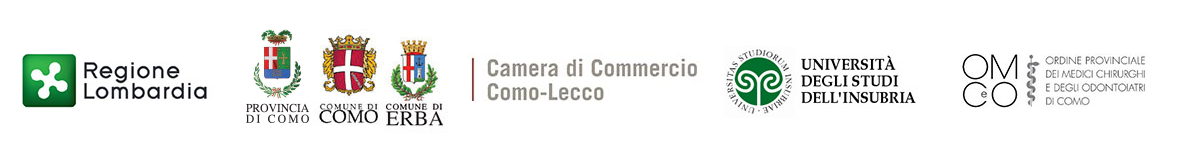 www.premiocittacomo.itCon cortese invito alla pubblicazione sulla vostra testata e sui vostri siti e canali social.  Per ulteriori approfondimenti e interviste con gli organizzatori, contattare l’addetto stampa del premio, Lorenzo Morandotti. +393406704137 lorenzomorandotti@gmail.com